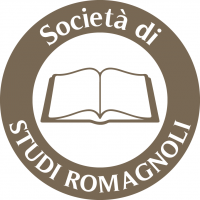 PREMIO “LUIGI LOTTI”La Società di Studi Romagnoli bandisce un premio, a cadenza biennale, intitolato al prof. Luigi Lotti, da attribuire ad una tesi di Dottorato di Ricerca in Storia contemporanea o Scienze politiche conseguito nelle Università italiane e della Repubblica di San Marino.Il premio è destinato all’opera, edita o inedita, di un giovane studioso che abbia conseguito il dottorato di ricerca in discipline storiche o politico-sociali alla data di scadenza del bando e che, alla medesima data, non abbia superato i 40 anni di età.                                                                                                                    L’importo del premio, indivisibile, è di € 2.000,00.La domanda di partecipazione dovrà essere inviata entro il 31 dicembre 2019 al seguente indirizzo: segreteria@societastudiromagnoli.it   e dovrà essere corredata dal curriculum degli studi del richiedente, oltre che da una lettera di presentazione da parte di uno studioso afferente al settore scientifico disciplinare al cui ambito è riferibile l’opera. Un esemplare dell’opera, edita o inedita, dovrà essere inviato entro lo stesso termine a: Società di Studi Romagnoli, c/o Biblioteca Malatestiana, Piazza Bufalini 1, 47521 Cesena (FC). Le opere presentate non saranno restituite.Il premio sarà assegnato da una Commissione  composta da 5 membri, fra i quali  due componenti del Consiglio della Società. La durata in carica della Commissione è la stessa del Consiglio che l’ha nominata. I componenti, ad eccezione del Presidente della Società, non potranno restare in carica più di due mandati consecutivi.Il premio sarà consegnato nell’ottobre 2020, nel corso del Convegno annuale della Società.                                                                                  Alessia Morigi                                                    Presidente della Società di Studi RomagnoliCesena, novembre 2018